Energise and Energise + 
Holiday Groups 2019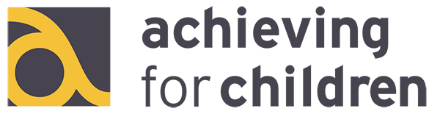 Achieving for Children (AfC) is running a pilot project for 2018 and this has been extended to include February half term holiday 2019. The groups are for children aged between 5 and 8 years old with moderate and severe learning disabilities. There will also be Energise + group for children aged 9 to 15 years (see separate information on the Local Offer).The sessions will be based in both Richmond and Kingston: The Windham Croft Centre, Windham Road, Kew TW9 2HP or The Moor Lane Centre, Moor Lane, Chessington KT9 2AA. Children can attend either Richmond or Kingston or a mixture of sessions in both boroughs.The sessions will be available to children who live in either Richmond Kingston boroughs, be fully accessible and offer fun activities in the community.The appropriate staff ratio will be determined with discussion with the child’s parent or carer and the sessions are free to attend.However, if there is a high demand for places we may not be able to offer your total requested sessions. If you have completed an application for a previous energise club, you do not need to fill in the complete application form. Please email:Heidi Mansfield Heidi.mansfield@achievingforchildren.org.uk and Gabrielle Rayner gabrielle.Rayner@achievingforchildren.org.uk Child’s informationPermissionsI give permission emergency medical treatment for my child   	            	Yes 		NoI give permission for my child to attend off site activities                           	Yes     		NoI give permission for sun cream to be applied/given                                    	Yes     		NoI give permission to take photos of my child for use by AfC                       	Yes     		NoI give permission for information/contact details to be held and stored securely by AfC and archived once my child no longer attends.  AfC will only contact you in relation to these or future groups.Date:.............................................................................................................................Signature of parent/carer………………………………………………………………………………………..When you have completed this form, please email to:Heidi Mansfield - heidi.mansfield@achievingforchildren.org.uk    andGabrielle Rayner- gabrielle.Rayner@achievingforchildren.org.uk Information from and about your child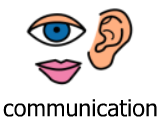 How I communicate with youHow to communicate with meProgramme of activities for Energise February 2019 the holiday group for children with disabilities aged 5 to 8 years and 9 to 15 years. Name of child:Parents: please circle which activity you would like your child to attend.Moor Lane Centre (MLC) Address:		Windham Croft Centre (WCC) Address: 	Moor Lane					Windham Road 				Chessington					Kew KT9 2AA					TW9 2HPFebruary half term  2019 February half term  2019 Wednesday 23 January Can start applyingWednesday 6 February No more applications accepted after this dateFriday 8 February Panel meet to allocate applicationsBy Monday 11 FebruaryParents/carers will know the outcome of PanelTuesday 12  February onwards Short Breaks Team will contact parent/carer for discussion about childChild’s Name:Date of Birth:Gender:Parent/Carer Name:Address:Parent/Carer Email Address:Tel Number:Emergency telephone number:Name & relationship to child:Additional telephone number:Name & relationship to child: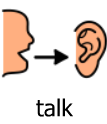 Speaking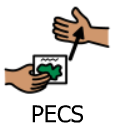 PECS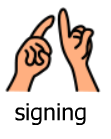 Signing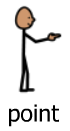 PointingSpeakingPECSSigningPointingSaturday 16February
 Sunday 17 
FebruaryMondayTuesdayWedsnedayThursday 21 
FebruaryFridaySaturday 23
FebruaryMoor Lane Windham Croft Centre MondayTuesdayWedsnedayWindham Croft Centre FridayMoor Lane Companion Cycling 
10am to 2pm (5 to 8 years) Companion Cycling 10am to 2pm(9 to 15 years)   Games  at Windham Croft Centre 
10am to 2pm
(5 to  8 years) 
Games at Croft Centre3pm to 7pm (9 to 15 years) Kew Gardens
9.30am to 1.30pm 
(5 to 8 years) Pizza and movie and play at Croft Centre2.30pm to 6.30pm 
(9 to 15 years)Soft Play (Meeting point in Kingston and collection at Moor Lane10am to 2pm
(5 to 8 years) Adventure Golf Horton Park10am to 2pm 
(5 to 8 years) 